МИНИСТЕРСТВО ТРУДА И СОЦИАЛЬНОЙ ЗАЩИТЫ РОССИЙСКОЙ ФЕДЕРАЦИИФЕДЕРАЛЬНАЯ СЛУЖБА ПО ТРУДУ И ЗАНЯТОСТИ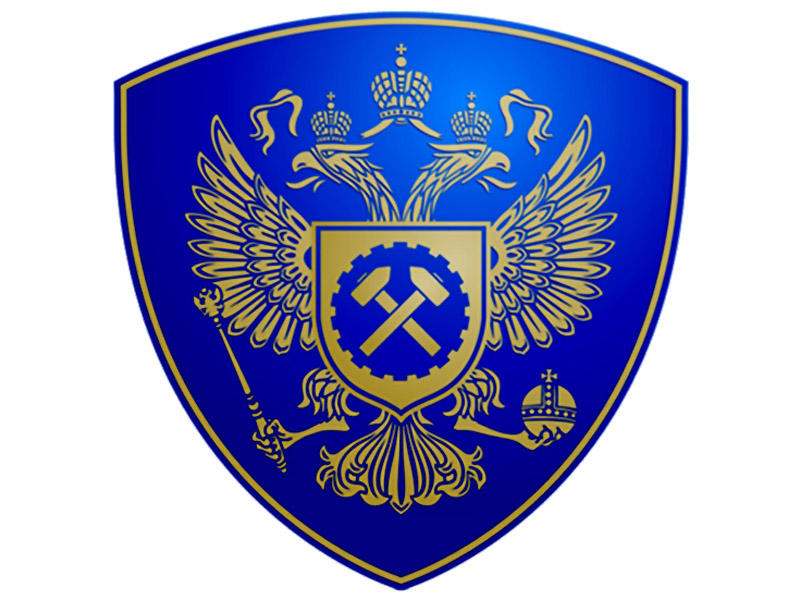 Государственная инспекция труда в Республике ХакасияИнформационный бюллетень № 16о состоянии производственного травматизма  в Республике Хакасия  в 2023 году  Абакан – 2024Анализ состояния и причин производственного травматизма в хозяйствующих субъектах, зарегистрированных на территории Республики Хакасия в 2023 году.В 2023 г. государственными инспекторами труда Государственной инспекции труда в РХ расследовано 58 несчастных случаев на производстве (в 2022  г. – 61). Из общего количества расследованных несчастных случаев на производстве зарегистрировано на территории Республики Хакасия 38 несчастных случаев, в том числе один групповой (в 2022  г. – 44), из них 12 (в 2022 г. - 19) квалифицированы как не связанные с производством.Динамика количества расследованных несчастных случаев,связанных с производством и зарегистрированных на территории Республики Хакасия за 2022-2023г.г.Количество несчастных случаев со смертельным исходом увеличилось на 50%.Также по 4 несчастным случаям, из которых 2 со смертельным исходом, расследование не закончено.В результате несчастных случаев на производстве в 2023 году погибло 6 работников (в 2022  г. – 6), получили тяжелые травмы 20 работников (в 2022  г. – 20).Несчастные случаи со смертельным исходом допустили:- ООО ЧОО "СОБР.РУ - Хакасия".   Работник получил травмы несовместимые с жизнью в результате падения с лестничной площадки. Причина несчастного случая  - неудовлетворительная организация производства работ;- ООО "ЧОО "Квинтес". Работник получил смертельную травму по причине противоправных действий третьих лиц;- ООО "Хакасская баранина". Работник в результате воздействия электрического тока получил смертельную травму по причине неудовлетворительной организации производства работ;- ООО "Сонское". Работник получил смертельную травму в результате воздействия движущегося посевного комплекса.Основная причина несчастного случая - не проведение обучения и проверки знаний по охране труда;- АО "Транспортная компания РусГидро" (Хабаровский филиал). Работник получил смертельную травму в результате защемления между транспортными средствами. Несчастный случай произошел по причине нарушения правил дорожного движения; 	 - АО " Транспортная компания РусГидро» (Сахалинский филиал). Работник получил смертельную травму в результате падения на него дерева при валке леса. Несчастный случай произошел по причине  нарушения технологического процесса.Исходя из анализа производственного травматизма в Республике Хакасия к наиболее травмоопасным видам экономической деятельности за 12 мес. 2023г. отнесены:-добыча полезных ископаемых (5 несчастных случаев, в которых получили травмы 5 человек). Это такие хозяйствующие субъекты, как:1.ПАО «Коммунаровский рудник» - 2 случая;2.ООО «СУЭК – Хакасия»;3.ООО «Абаканский рудник»;4.ООО «Шахтастрой»;- сфера транспорта (6 несчастных случаев, в которых 2 человека погибли, 4 получили травмы):1.АО «Транспортная компания РУСГИДРО» - 3 случая;2.ООО «Гортехмаш» - 2 случая;3.ООО «Управление бытового обслуживания»;- сельское хозяйство (3 несчастных случая, в которых 1 человек погиб, 2 человека получили травмы):1.ООО «Сонское»;2.ООО «Целинное».3. ИП Ватовская О.В.Основные виды несчастных случаев на производствес тяжелыми последствиями, происшедших в 2023 г.Основные причины несчастных случаев на производствес тяжелыми последствиями, происшедших в 2023 годуНесчастные случаи с тяжелым исходом произошли в следующих хозяйствующих субъектах: 	ПАО "Коммунаровский рудник" - 2 случая, ООО "СУЭК-Хакасия",
МКУ "Спецслужба" г. Абаза, ООО "Управление бытового обслуживания",
ООО "Абаканский рудник", АО "ТК РусГидро", ООО "Бентонит Хакасии", ООО "Целинное", ООО "Гортехмаш" - 2 случая, ГБУ РХ  для детей-сирот и детей, оставшихся без попечения родителей "Детский дом "Ласточка",
ООО "Смена плюс", ООО "Шахтастрой", ИП Ватовская О.В.,
ИП Закирова Г.И., ИП Чугунеков Е.Ф., ИП Купчигин М.П., ООО "Климатпрофиль", ГБУЗ РХ «Республиканская клиническая психиатрическая больница» (групповой несчастный случай).Приведем несколько примеров.Тяжелый несчастный случай с дорожным путевым рабочим произошел в штольне шахты «Северная» ПАО «Коммунаровский рудник» на территории Ширинского района Республики Хакасия 12 января 2023 года.Во время подготовки поставки электровоза сошедшего с рельсовых путей, второй электровоз, который стоял рядом, покатился на пострадавшего и травмировал ногу.Комиссией по расследованию несчастного случая установлены причины несчастного случая:-ненадлежащая организация работ и отсутствие производственного контроля со стороны руководства и инженерно-технических работников;-неудовлетворительная организация обучения и проверки знаний работников безопасным приемам работы;-не проведение специальной оценки условий труда рабочего места «дорожно-путевой рабочий на подземных работах»;-нарушение работниками трудовой дисциплины требований охраны труда, требований безопасности при выполнении работ.Определены виновные в нарушениях лица как со стороны руководства, так и инженерно-технических работников. Комиссией были разработаны обязательные для исполнения мероприятия по устранению причин несчастного случая.Виновные лица привлечены к административной ответственности.Тяжелый несчастный случай произошел 10 февраля 2023 года на обогатительной фабрике ООО «СУЭК-Хакасия».Мастер участка погрузки для проверки в емкости уровня жидкости обработки ж/д вагонов, использовал приставную лестницу. Когда он поднялся на высоту ориентировочно 1, 5 м., лестница наклонилась в сторону и мастер упал на ровную поверхность. В результате падения пострадавший получил тяжелую травму. В ходе расследования несчастного случая комиссией установлено,  что работодателем не проведена оценка профессиональных рисков в организации и, соответственно, не разработаны мероприятия по снижению этих рисков, поэтому пострадавший не смог в полной мере оценить риск при работе на приставной лестнице. Не создана комиссия по проверке знаний требований охраны труда. Работа по актуализации нормативно – правовых актов, содержащих требования охраны труда, в связи с вступлением в силу в 2022 году изменений в законодательстве, не проведена.Со стороны руководителя структурного подразделения обогатительной фабрики не обеспечен контроль за выполнением работ, соблюдением трудовой дисциплины, не подготовлено рабочее место для безопасной работы.Комиссией были разработаны обязательные для исполнения мероприятия по устранению причин несчастного случая.Виновные лица привлечены к административной ответственности согласно ч.4  и ч.1,3 ст.5.27. КоАП РФ.Гострудинспекцией в Республике Хакасия в результате расследования тяжелого несчастного случая, произошедшего в июне 2023 года с работником ПАО «Коммунаровский рудник», выявлены нарушения трудового законодательства и государственных нормативных требований охраны труда, содержащихся в федеральных законах и иных нормативных правовых актах Российской Федерации.Тяжелый несчастный случай произошел в штольне шахты «Северная» ПАО «Коммунаровский рудник» на территории Ширинского района Республики Хакасия. Машинист скреперной лебедки, выполняя работу на машине ПДМ,  получил тяжелую травму.Комиссией по расследованию несчастного случая установлены причины, приведшие к несчастному случаю на производстве:- неудовлетворительная организация производства работ, выразившаяся в допуске работника, не имеющего соответствующую квалификацию по управлению погрузочно-доставочной машиной;- не проведение руководством общества, в нарушение ст.ст. 22, 214 ТК РФ, обучения по охране труда и проверки знаний требований охраны труда,  по оказанию первой помощи пострадавшим, отсутствует стажировка;	- не ознакомление пострадавшего с должностной инструкцией машиниста погрузочно-доставочной машины, с инструкциями по охране труда, с картой оценки профессиональных рисков для машинистов ПДМ;- не проведение специальной оценки условий труда на рабочем  месте. Комиссией по расследованию несчастного случая были разработаны обязательные для исполнения работодателем мероприятия по устранению причин несчастного случая.ПАО «Коммунаровский рудник»  привлечено к административной ответственности согласно ч.1 ст.5.27  и ч.ч. 1,2,3  ст.5.27.1  КоАП РФ.Государственной инспекцией труда в Республике Хакасия расследован тяжелый несчастный случай в ГБУ РХ для детей – сирот и детей, оставшихся без попечения родителей «Детский дом «Ласточка» (г.Саяногорск).Несчастный случай произошел утром 13 июля 2023 года с младшим воспитателем. При шпаклевании стены в медицинском блоке работница упала со стремянки высотой 0,7 м., получив тяжелые травмы.В ходе расследования несчастного случая комиссией установлено: -обучение по охране труда по профессии или виду работы, при выполнении которой произошел несчастный случай, не проводилось;-не проведена стажировка и проверка знаний требований охраны труда;	-не обеспечен контроль  со стороны руководителей и специалистов учреждения за ходом выполнения работы, соблюдением трудовой дисциплины.Причиной несчастного случая стало недостаточное функционирование системы управления охраной труда, которое выразилось в не проведении обучения и проверки знаний требований охраны труда. Поэтому пострадавшая не смогла в полной мере оценить риск при работе со стремянки на высоте.Комиссией по расследованию несчастного случая были разработаны обязательные для исполнения работодателем мероприятия по устранению причин несчастного случая.Виновные лица привлечены к административной ответственности согласно ч.3 ст.5.27.1 КоАП РФ.Государственной инспекцией труда в Республике Хакасия расследован несчастный случай в филиале ООО «ЕСК СУЭК – «Черногорский РМЗ» (г.Черногорск).Несчастный случай произошел  2  сентября   2023 года с водителем транспортно-хозяйственного участка. Водитель автомобиля Газель, при перевозке работников для выполнения электромонтажных работ, во время движения потерял сознание. Прибывшая скорая медицинская помощь констатировала биологическую смерть. В ходе расследования несчастного случая комиссией установлено отсутствие у водителя  прохождения периодического медицинского осмотра. Периодический медосмотр – это обследование, которое проводится регулярно, чтобы отследить изменения в состоянии здоровья работников, выявить появившиеся профзаболевания или влияние вредных (опасных) условий труда на человека. По значимости последствий допуск работника к исполнению им трудовых обязанностей без прохождения обязательных предварительных (при поступлении на работу) и периодических (в течение трудовой деятельности) медицинских осмотров, обязательных медицинских осмотров в начале рабочего дня (смены) относится к чрезвычайно грубым нарушениям.Комиссией по расследованию несчастного случая были разработаны обязательные для исполнения работодателем мероприятия по устранению причин несчастного случая.Виновные лица привлечены к административной ответственности.В нашей республике ежегодно в результате несчастных случаев на производстве гибнут люди, десятки работников  получают производственные травмы, поэтому в Республике Хакасия необходимо проводить соответствующую государственную политику в области охраны труда, так как бездействие влечет за собой человеческие, а также экономические потери. Основной задачей в борьбе с производственным травматизмом является предупреждение несчастных случаев на производстве, профессиональных заболеваний и сохранение жизни и здоровья работников. Одним из способов решения данной задачи является система правового регулирования охраны труда, обеспеченная эффективным механизмом исполнения установленных требований. В идеальном варианте система предупреждения несчастных случаев на производстве складывается из двух частей. Во-первых, это нормативное закрепление положений, направленных на предупреждение несчастных случаев на производстве и профессиональных заболеваний, путем снижения воздействия на работников опасных производственных факторов. В этом аспекте предупреждение несчастных случаев на производстве представлено институтом охраны труда, который включает в себя правовые мероприятия и средства, обеспечивающие безопасность жизни и здоровья работников в процессе их трудовой деятельности. В 2023г. Государственной инспекцией труда в РХ проведено 2720 профилактических мероприятий с работодателями республики. В условиях моратория на проверки профилактические мероприятия позволили предупредить или прекратить нарушения трудового законодательства в хозяйствующих субъектах республики. Вместе с тем, когда на бизнес снижена административная и регуляторная нагрузка, возникает риск нарушения прав работников. Поэтому сейчас выросла потребность в активной деятельности по недопущению нарушений трудового законодательства, роста травматизма всем сторонам социального партнерства.  Особенно велика роль профсоюзов, которые имеют полномочия контролировать состояние условий труда на рабочих местах. Предлагаем всем сторонам социального партнерства проводить на предприятиях встречи, совещания, вести мониторинг выполнения колдоговоров, особо выделяя вопросы охраны труда.Во-вторых, это привлечение к ответственности лиц, виновных в наступлении несчастного случая или профессионального заболевания. Это необходимо, так как многие работодатели не создают на рабочих местах безопасные условия труда. Допускаются грубые нарушения дисциплины, правил безопасности, неправомерные действия лиц, организующих производство работ. Поэтому для повышения эффективности предупреждения несчастных случаев на производстве, установленные требования по охране труда должны быть подкреплены ответственностью за их нарушение.В целях устранения выявленных нарушений госинспекторами труда выдано 169 обязательных для исполнения предписаний, 141 работник отстранен от работы по требованию госинспекторов труда в связи с не прохождением подготовки по охране труда.За нарушения трудового законодательства привлечены к административной ответственности 993 должностных и юридических лиц, а также лиц, осуществляющих предпринимательскую деятельность без образования юридического лица, рассмотрено 207 дел об административных правонарушениях, возбужденных органами прокуратуры, 168 наказаний вынесено в виде предупреждений. Несмотря на то, что в нормативных правовых актах закреплены и нормы об охране труда, и нормы об ответственности за их нарушение, тем не менее, уровень производственного травматизма в республике остается высоким. Все это позволяет сделать вывод о необходимости решать вопросы травматизма на производстве не формально, а с выработкой органами исполнительной власти республики, Республиканской трехсторонней комиссией по регулированию социально – трудовых отношений конкретных мер по регулированию вопросов трудового законодательства, охраны труда и повышению социальной ответственности бизнеса Приложение:Сведения о количестве зарегистрированных несчастных случаев на производстве за 2023 год на 1 л. в 1 экз.Заместитель руководителяГосударственной инспекции трудав Республике Хакасия                                                           Ю.А.БерняцкаяГодКоличество зарегистрированных несчастных случаев, связанных с производствомВсегогрупповыхс тяжелым исходомсо смертельным исходом20222521942023261196